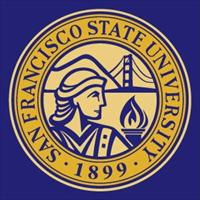 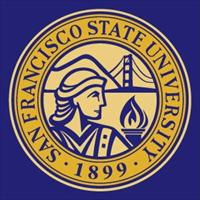 MASTER OF PUBLIC HEALTH PROGRAM IN COMMUNITY HEALTH EDUCATIONPREREQUISITE FOUNDATION COURSES FORMName: _______________________________ 	Fall Semester Admission Year: _____________________List the details of how you have met the following prerequisite foundation courses required for the program: Note: Explanations of prerequisite courses are detailed in the following page.SF STATE MPH: PREREQUISITE COURSESSTATISTICS OR CALCULUS COURSEThe statistics/calculus course must have been completed with a grade of B- or higher, and within six years of the MPH program application year. If this is not the case for an applicant, the application will still be reviewed, and if the applicant is recommended for admission, a condition of admission will be a refresher statistics course completed with a grade of B- or higher before MPH program fall semester commencement. If this admission condition is not met before the start of the first fall semester, the student will need to reapply to the MPH program for a future year; the SF State MPH program does not defer admissions. Examples of courses that fulfill the math/stats requirement (lower or upper division course acceptable):Statistics: Any of those listed or any similar course at a two-year or four-year college. Community college course examples: Math 80 or Psych 5 (CCSF), Math 10 (De Anza), Math 200 (Skyline). SF State course examples: Interdisciplinary Studies in Education (ISED) 160, Math 124, or Math 338. UC Berkeley Extension course examples: Intro to Biostatistics X471 or Intro to Statistics XB2. Calculus: Any college semester or quarter length calculus course that emphasizes algebraic methods.COMPOSITION COURSEAn English composition skills course. Upper division preferred; lower division also acceptable.SOCIAL SCIENCES COURSEA college course in health education, psychology, anthropology, sociology, political science, or a related field. Upper division preferred; lower division also acceptable.CESD (CULTURAL, ETHNIC OR SOCIAL DIVERSITY) COURSEAt least one cultural, ethnic, or social diversity (CESD) course that has as a central expectation that students develop an awareness, appreciation, and understanding of the diversity of human experience, values, and contributions, and of the contributions to knowledge and civilization that have been made by members of various cultural groups and by women. Inherent in this requirement is the concept of cultural pluralism which embraces ethnic, cross-cultural, and intercultural studies as well as studies of the relationship between dominant and non-dominant social groups. Courses that fulfill this requirement should include a substantial consideration of cultures other than the Western European and North American, or a substantial consideration of non-dominant social groups in the U.S., who have been excluded from dominant social, economic, or political institutions.PREREQUISITE COURSECOURSE NAME & DESCRIPTIONCOMPLETION DATE & INSTITUTIONGRADECESD (Cultural, Ethnic, or Social Diversity)CompositionSocial SciencesStatistics or Calculus